Name: 					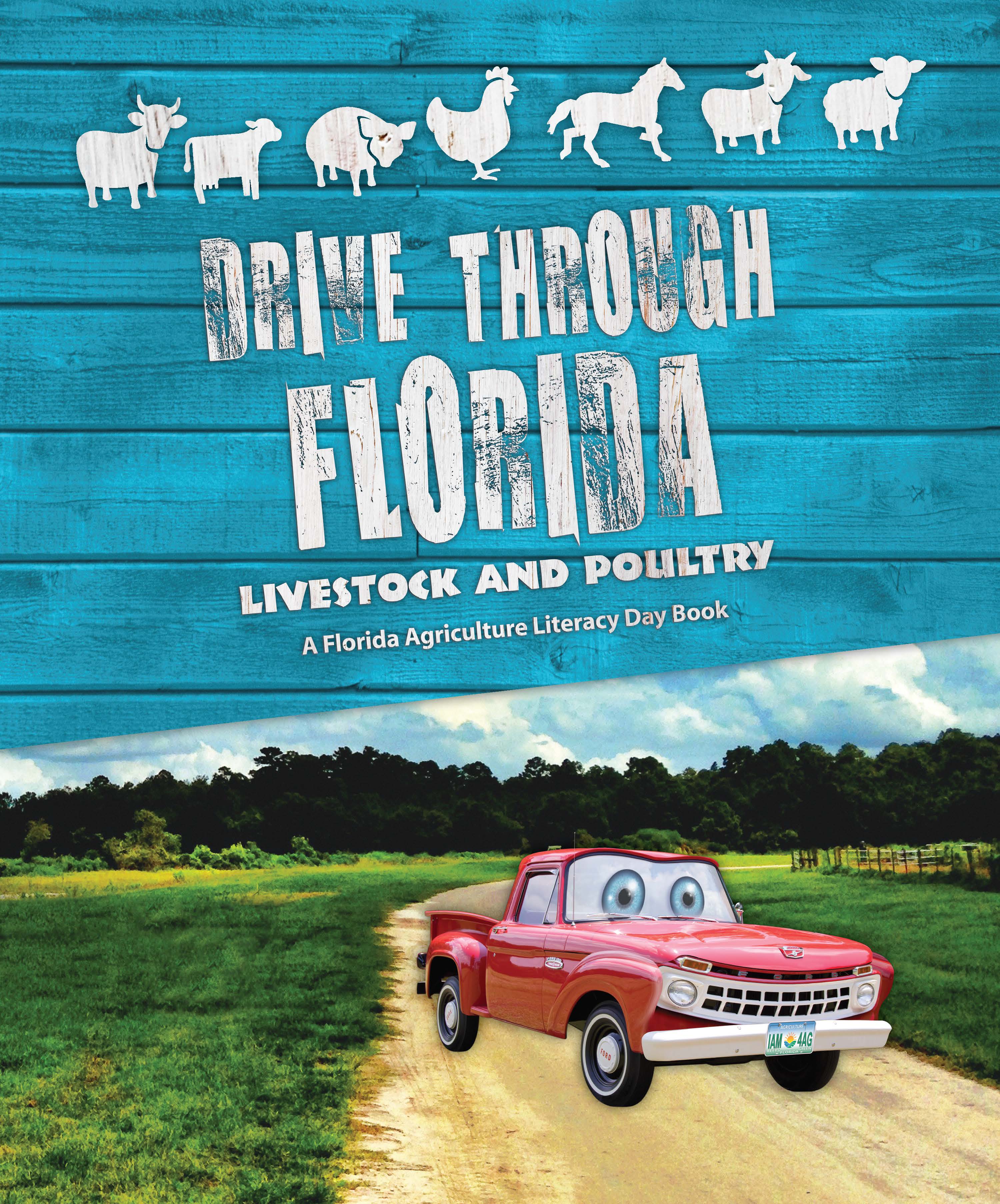 Date: 						What is the name of the truck?					Where does the trip start?						Who first brought cattle to Florida?				We have more than 		dairy farms in Florida?		 are female hogs, and		 are male hogs.Name three birds that are included with chicken in the poultry family?															Which county has the most horses?							Why were horses important to Florida's first settlers?																		What shape is the pupil in a goat's eye?							Is a “hair sheep” used for meat or wool? 						